1. 400+230=___- Израчунај и објасни како ће се променити збир ако први сабирак повећамо за 60?А. Збир ће порасти за 60Б. Збир се неће променитиВ. Збир ће износити 6302. 400+230=___- Како ће се променити збир ако други сабирак умањимо за 30?А. Збир ће износити 600Б. Збир ће бити мањи за 30В. Збир ће бити већи за 303. 400+230=___- Уколико први сабирак повећамо за 70, а други сабирак смањимо за 20, збир ће износити ____.4. Кувар је у једну чинију сипао 250г брашна, а у другу 380г брашна. Колико грама брашна је кувар сипао у чиније?А. 700гБ. 650гВ. 630г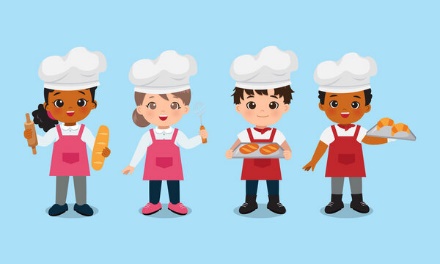 5. Кувар је у прву чинију додао још 70г брашна, а из друге је одвојио 20г. Колико је укупно брашна у чинијама?А. 650гБ. 680гВ. 700г6. Ако први сабирак умањимо бројем 57, шта треба урадити са другим сабирком да збир остане исти?А. Други сабирак треба умањити за 57Б. Други сабирак треба да остане истиВ. Други сабирак треба увећати за 57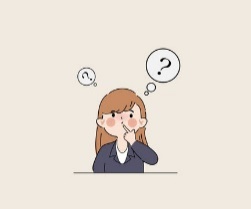 7. Израчунај: 640+230=___; (640-___)+230=850. На празне цртице уписаћемо:А. 870, 40Б. 850, 20В. 870, 208. Израчунај: 570+220=___; 570+(220+___)=800. На празне цртице уписаћемо:А. 780, 20Б. 790, 10В. 750, 109. Израчунај: 410+150=___; (410+50)+(150-___)=560. На празне цртице уписаћемо:А. 560, 100Б. 570, 10В. 560, 5010. 420+350=___- Израчунај и објасни како ће се променити збир ако први сабирак повећамо за 30?А. Збир ће износити 800Б. Збир ће износити 750В. Збир ће износити 70011. 420+350=___- Како ће се променити збир ако други сабирак умањимо за 20?А. Збир ће износити 880Б. Збир ће износити 750В. Збир ће износити 70012. 420+350=___-Уколико први сабирак повећамо за 50, а други сабирак смањимо за 30, збир ће износити ____.13. Израчунај: 560+120=___; (560-___)+120= 660На празне цртице уписаћемо:А. 650, 20Б. 680, 20В. 680, 1014. Израчунај: 650+330=___; 650+(330+___)=1000.На празне цртице уписаћемо:А. 880, 50Б. 950, 20В. 980, 20